ELEN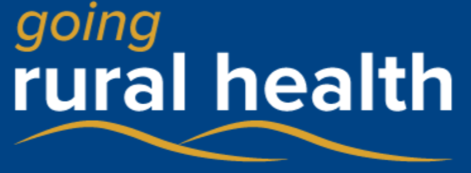 EXPRESSION OF INTERESTEmerging Leaders Engagement Network (ELEN) Rural Health Career Mentorship Program
Name:
Email:
Contact:
Profession:
Current Role:Reason for wishing to participate in the program:
Suitability to provide mentorship (prospective mentors):Please forward your completed EOI to the program coordinator at: mitchell.dunn@unimelb.edu.au 